SECRETARIA MUNICIPAL DE FAZENDA CONSELHO ADMINISTRATIVO DE RECURSOS TRIBUTÁRIOS   CART-BH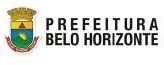 EVOLUÇÃO DO ESTOQUE DE PROCESSOS NO CART-BH (01/01/2013 a 01/01/2020)                                                             Rua Espirito Santo, 605 – 8º andar – Centro – CEP 30.160-919Tel.: (31) 3277-1476